Инструкция по настройке роутераВыбор роутера. Подойдет например ASUS WL-500gP, WL-500gPv2. Имеет 2 порта USB, достаточно памяти, может работать с до 6 модемами одновременно (один модем дает нагрузку около 15% на процессор роутера). Средняя цена на Авито 500 рублей.Выбор модема. Средняя цена на авито 500 рублей.Хуавей Е1550 или Е173. Необходимо разлочить модем и разблокировать голос.Программа для просмотра статуса модема  dc-unlocker https://yadi.sk/d/y1Jg5S8Ys35EFПозволяет посмотреть статус модема (блокировка данных и голоса), выдавать командыСсылка на получение кода разблокировки http://trustoff.ru/razblokirovka-huawei-e1750-e1550Программа для разлочки модема по кодуhttps://yadi.sk/d/m4fhwN_3s35PYДля разлочки голоса нужно искать прошивку 143 от МТС, и там еще указать IMEI модема,а потом прошить модемСсылка на команды для модемов Хуавейhttp://www.garage.chita.ru/component/content/article/9-kpingvinarium/68-m-at-commands.htmlФлешка – 1-2 Гб. Нужна для установки пакета Entware, AsteriskНужно определиться с конфигурацией роутера. Если планируется использовать 1 модем, то лучше использовать отдельную usb флешку. Если модема 2, то лучше использовать микро usb флешку, которую можно вставить в модем.1. Устанавливаем на компьютер программу WinSCP (это бесплатная программа, нам нужен доступ по SSH)https://winscp.net/eng/download.php2. Устанавливаем на компьютер программу PuTTY (это бесплатная программа, нужен доступ по telnet)https://winscp.net/eng/download.php#putty3. Ставим на роутер прошивку 1.9.2.7-rtn - mainstream, 2.6.22 kernel based, supports: > ASUS RT-N16, RT-N15U, RT-N12, RT-N12B1, RT-N10, RT-N10U, RT-N10UB1, WL-500gP, WL-500gPv2, WL-500WПрошивка для WL-500gPv2 - https://yadi.sk/d/JTByya_ns2ugSОтвинчиваем антенну (чтобы не было лишнего излучения, wifi нам не нужен)Подключаемся к роутеру через web интерфейс по адресу (пароль, логин – admin, admin).Устанавливаем параметры подключения по сети.Идем в «System setup» - “Services”, устанавливаем Enable telnet access – «да», Enable SSH access – «да», SSH Port: 22, Disable SSH password login: «No», Change SSH public keys: «No», Enable USB Storage – «yes».«Apply», «Finish» и перезагрузка.4. Подключаем модем-флешку или просто флешку, логинимся в роутер по telnet (указываем ip адрес роутера, порт 23, логин и пароль), и производим настройку и установку необходимых пакетов.Вводим команду в окнеcat /proc/partitions (ctrl-c в компьютере и в telnet нажимаем правую кнопку мыши и ввод)Должно быть что-то вроде такого:[admin@WL-001FC660E611 root]$ cat /proc/partitionsmajor minor  #blocks  name  31     0        256 mtdblock0  31     1       7872 mtdblock1  31     2       6781 mtdblock2  31     3         64 mtdblock3  31     4       2048 mtdblock4   8     0    3789504 sda[admin@WL-001FC660E611 root]$Диск «sda» говорит нам о том, что флешка доступна. Нужно создать раздел, потом ее отформатировать и смонтировать. На флешке в модеме имя диска может быть sda1, тогдаДалее везде вместо sda пишем sda1Вводим команду (создаем раздел)fdisk  /dev/sdaпотом вводим интерактивные команды:d (это уничтожить все разделы)n (это создать раздел, подкоманда p, потом цифра 1 и 2 раза просто «ввод»)w (это записать изменения)Вводим команду umount /dev/sdaВводим команду (форматируем флешку) и ждем выполненияmkfs.ext3 /dev/sdaДолжно выглядеть вот так:[admin@WL-001FC660E611 root]$ mkfs.ext3 /dev/sdamke2fs 1.42.8 (20-Jun-2013)/dev/sda is entire device, not just one partition!Proceed anyway? (y,n) yFilesystem label=OS type: LinuxBlock size=4096 (log=2)Fragment size=4096 (log=2)Stride=0 blocks, Stripe width=0 blocks237104 inodes, 947376 blocks47368 blocks (5.00%) reserved for the super userFirst data block=0Maximum filesystem blocks=97307852829 block groups32768 blocks per group, 32768 fragments per group8176 inodes per groupSuperblock backups stored on blocks:        32768, 98304, 163840, 229376, 294912, 819200, 884736Allocating group tables: doneWriting inode tables: doneCreating journal (16384 blocks): doneWriting superblocks and filesystem accounting information: done[admin@WL-001FC660E611 root]$Вводим командуmkdir /optВводим команду mount /dev/sda /optТеперь устанавливаем пакет Entware, вводим командуwget -O - http://entware.wl500g.info/binaries/mipselsf/installer/entware_install.sh | shНа экране должна быть такая картинка, сообщений об ошибках быть не должно:[admin@WL-001FC660E611 root]$ wget -O - http://entware.wl500g.info/binaries/mipselsf/installer/entware_install.sh | shConnecting to entware.wl500g.info (81.4.123.217:80)-                    100% |************************************************************************|   783   0:00:00 ETAInfo: Creating folders...Info: Opkg package manager deployment...Info: Basic packages installation...Downloading http://old.entware.net/binaries/mipselsf/Packages.gz.Updated list of available packages in /opt/var/opkg-lists/mipselsf.Installing uclibc-opt (0.9.32-7) to root...Downloading http://old.entware.net/binaries/mipselsf/uclibc-opt_0.9.32-7_mipselsf.ipk.Installing libc (0.9.32-2) to root...Downloading http://old.entware.net/binaries/mipselsf/libc_0.9.32-2_mipselsf.ipk.Installing libgcc (4.6.4-2) to root...Downloading http://old.entware.net/binaries/mipselsf/libgcc_4.6.4-2_mipselsf.ipk.Installing libstdcpp (4.6.4-2) to root...Downloading http://old.entware.net/binaries/mipselsf/libstdcpp_4.6.4-2_mipselsf.ipk.Installing libpthread (0.9.32-2) to root...Downloading http://old.entware.net/binaries/mipselsf/libpthread_0.9.32-2_mipselsf.ipk.Installing librt (0.9.32-2) to root...Downloading http://old.entware.net/binaries/mipselsf/librt_0.9.32-2_mipselsf.ipk.Installing ldconfig (0.9.32-2) to root...Downloading http://old.entware.net/binaries/mipselsf/ldconfig_0.9.32-2_mipselsf.ipk.Installing findutils (4.5.14-1) to root...Downloading http://old.entware.net/binaries/mipselsf/findutils_4.5.14-1_mipselsf.ipk.Configuring ldconfig.Configuring libgcc.Configuring libc.Configuring libpthread.Configuring libstdcpp.Configuring librt.Configuring findutils.Configuring uclibc-opt.Entware development is continued as Entware-ng.Updates are no longer provided for this repo from October 2015.Please, consider upgrade to Entware-ng by typingwget -qO - http://pkg.entware.net/binaries/mipsel/installer/upgrade.sh | shDon't forget to backup any valuable data before upgrade.Info: Congratulations! If there are no errors above then Entware successfully initialized.[admin@WL-001FC660E611 root]$Теперь устанавливаем астериск и пакеты.Вводим командуopkg install asterisk11Вводим командуopkg install asterisk11-app-verbose  asterisk11-chan-dongle asterisk11-codec-alaw  asterisk11-codec-g722 asterisk11-format-sln asterisk11-func-base64 asterisk11-func-channel asterisk11-func-global asterisk11-res-agi asterisk11-res-srtp asterisk11-res-timing-timerfdВводим командуopkg install php5 php5-cli php5-mod-curl php5-mod-json php5-mod-pcntlВводим командуopkg install php5-mod-sqlite3Вводим командуopkg install openssh-sftp-serverВсе, установка пакетов произведена.Теперь станет немного легче)))Скачиваем файлы конфигурации шлюза отсюдаhttps://ruvoip.net/wfiles/voip/router-gsm-asterisk-11.zipРаспаковываем в папке на компьютере. Запускаем на компьютере winSCP. Должно быть похоже на такую картинку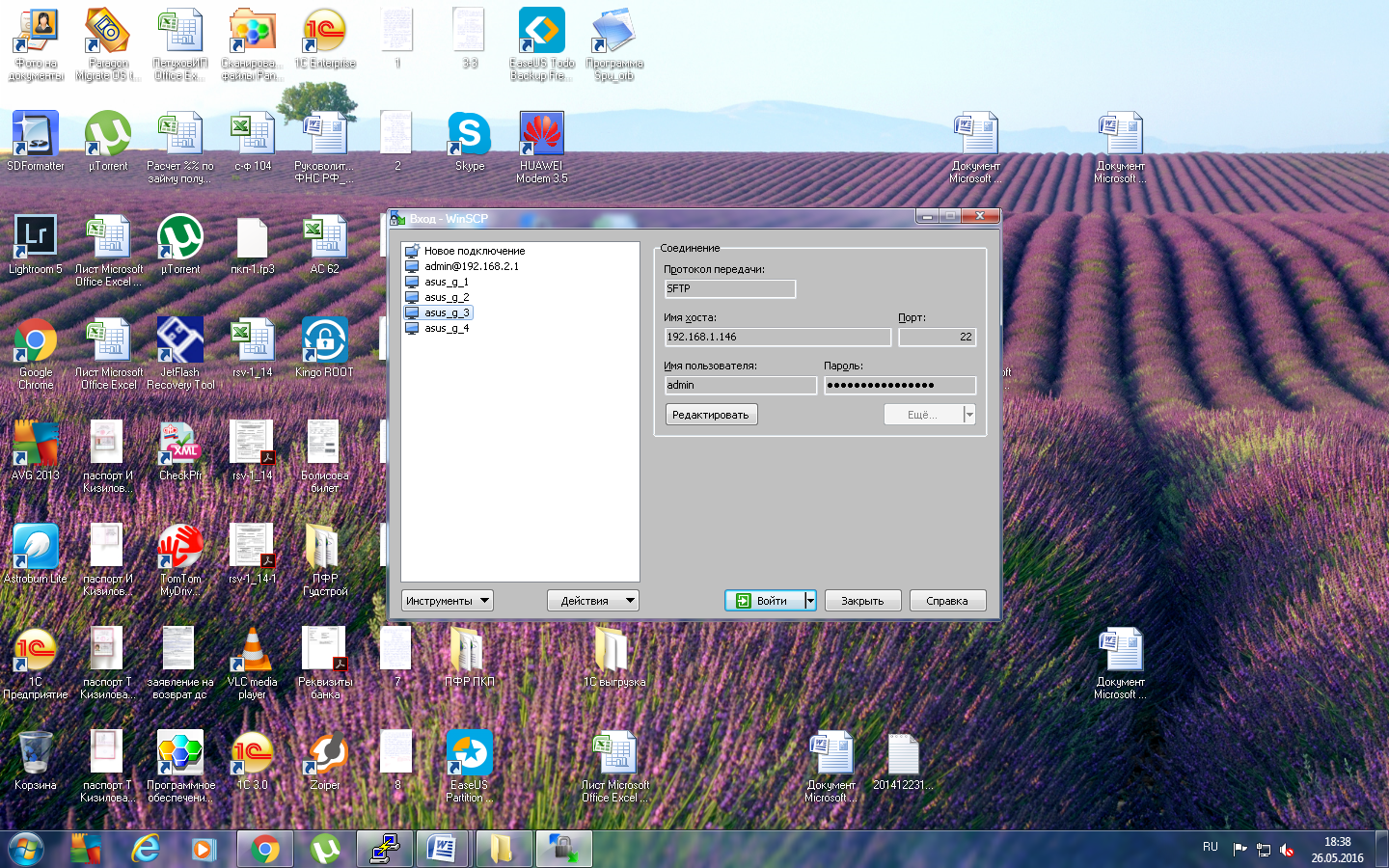 Указываете протокол SFTP, порт 23, логин – admin, пароль – admin, имя хоста – адрес вашего роутера и жмем кнопку «Войти».В итоге должна получится вот такая картинка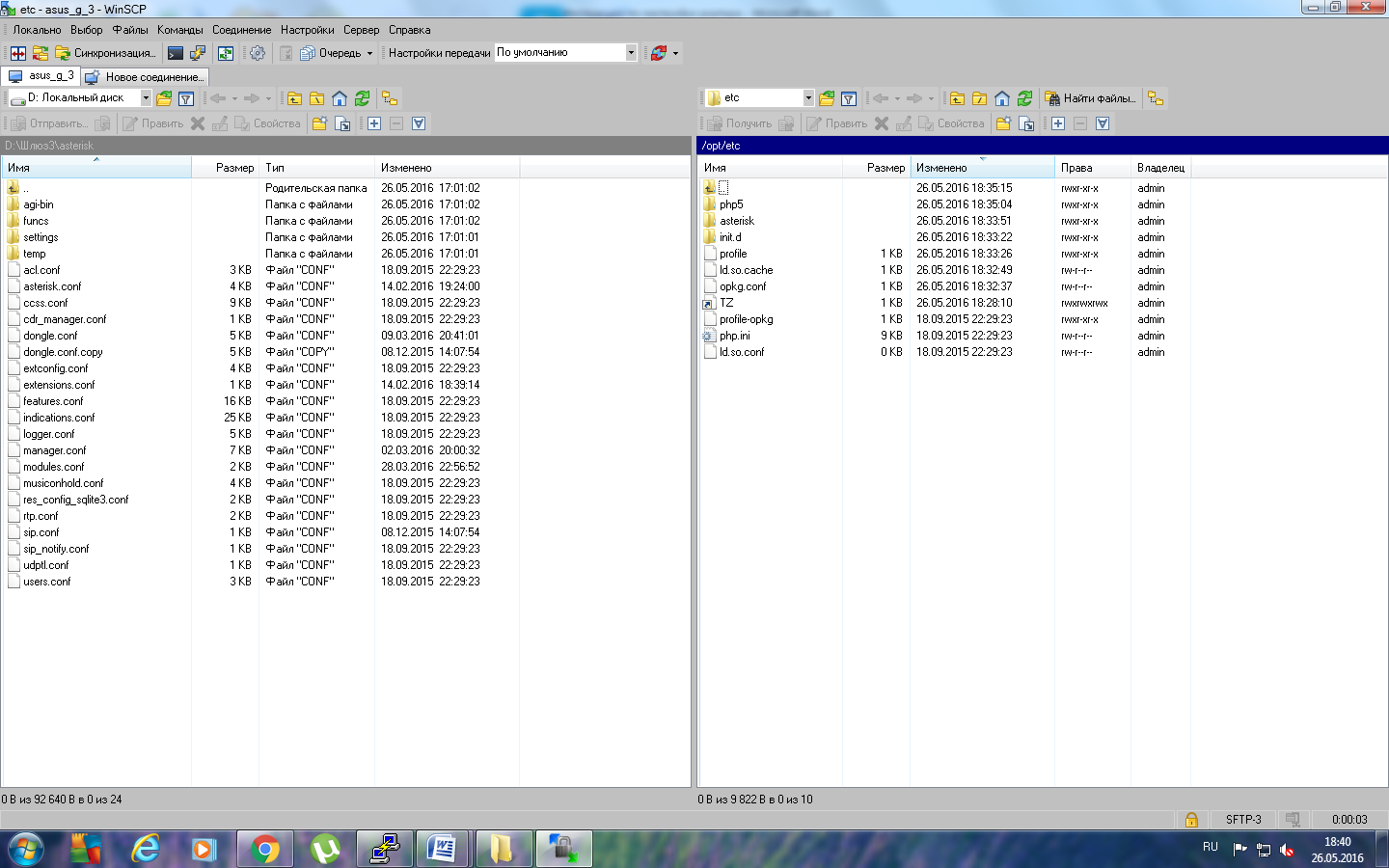 Слева у вас ваш диск на компьютере, а справа – диск в линуксе на роутереНаходим справа на диске роутера папку /opt/etc/asterisk и копируем в эту папку все файлы из распакованного архива по ссылке, скачанной ранее (https://ruvoip.net/wfiles/voip/router-gsm-asterisk-11.zip). Копируем кнопкой F5, как в старом нортон коммандере. Редактируем файл дважды кликнув на нем левой кнопкой мыши и потом нажимаем кнопку «диск». Это намного удобнее для пользователей Windows (поэтому и был установлен пакет openssh-sftp-server).Внимательно читаем файл readme.txt.Там все написано (правда есть небольшая ошибка в написании команды), поэтому привожу здесь правильный текстI. После распаковки поправим права для запуска скриптов:chmod 755 /opt/etc/asterisk/agi-bin/agi-ruvoip.phpchmod 755 /opt/etc/asterisk/funcs/dc-balance.phpchmod 755 /opt/etc/asterisk/funcs/dc-settings.phpII. Теперь поправим конфиги:/asterisk.confэто практически исходный файл конфигурации. Изменён только путь astagidir и убран знак (!) (признак шаблона) в секции [directories]/manager.conf Прописать логин и пароль вместо ami_user и ami_secret (Внимание, это логин и пароль при входе в talk37 пользователя!)/funcs/db_srv.php:1. Прописать эти же логин и пароль для ami:define('def_as_username', 'ami_user');define('def_as_password', 'ami_secret');2. Прописать список imei модемов, номера телефонов симок в них и SIP-логины шлюзов в сервисе ruvoip.netsettings/sip_general.inc1. в начале файла заменить всякие там IP адреса если это нужно..2. указать пароль от шлюзов в сервисе ruvoip.net в конце файла вместо: secret=super-puper-secretпредполагается что для всех шлюзов Вы указали один и тот же пароль/funcs/dc-settings.phpвыполнить его. Он сформирует файлы settings/dongles.inc и settings/sip_servers.inc III. теперь можно запускать астериск...IV. останется только настроить крон для опроса баланса.Например, выполнив команду создания символической ссылки:ln -s /opt/etc/asterisk/funcs/dc-balance.php /opt/etc/cron.hourly/dc-balance.phpНебольшое пояснение. Нужно создать шлюз в учетной записи. Скажем вот такой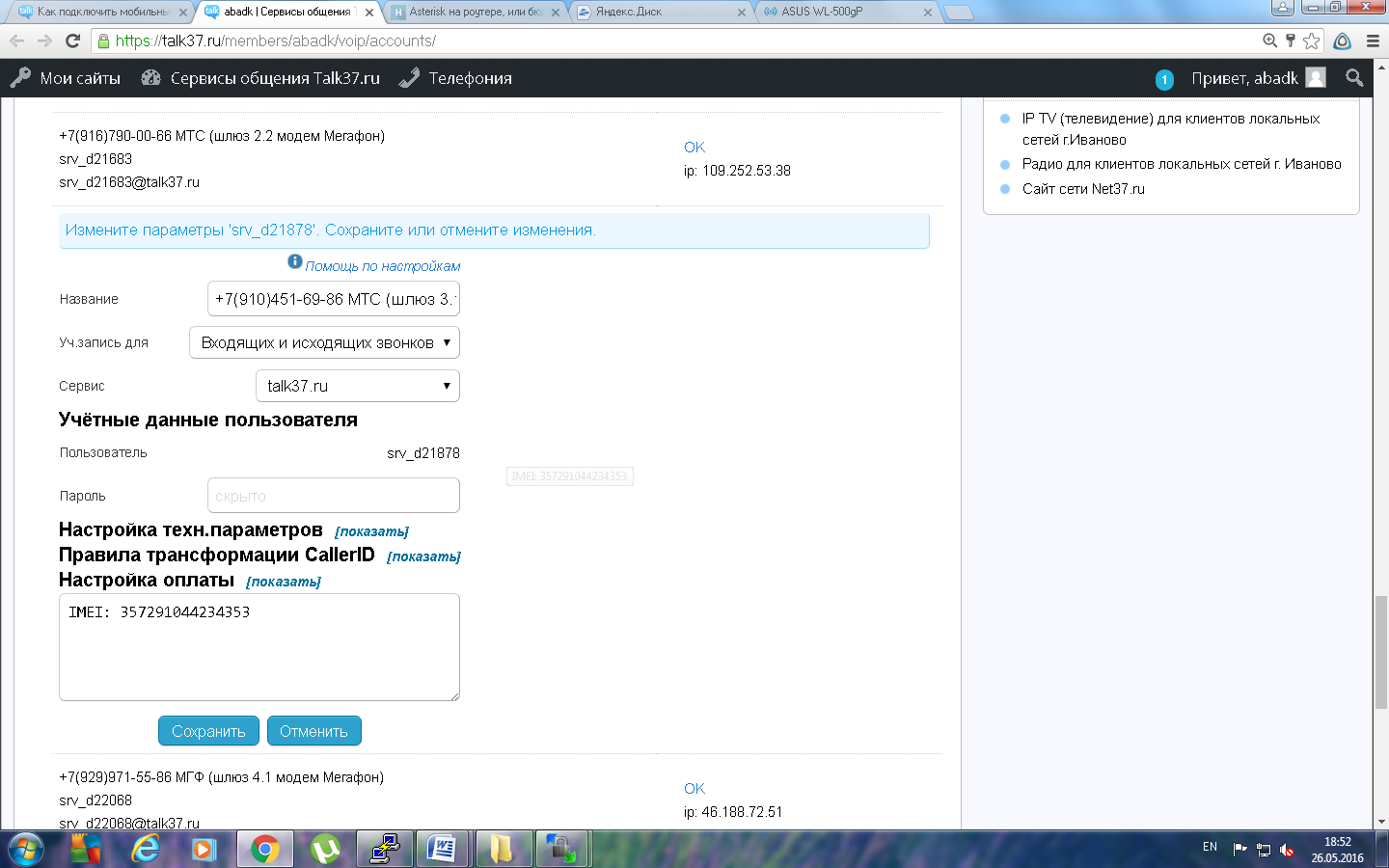 Еще один момент. На одном роутере у всех шлюзов должен быть один и тот же пароль, т.к. он указан один раз и он общий в рамках одного роутера. Поэтому этот же пароль указываем в «secret=super-puper-secret» в settings/sip_general.incЕще один момент. В файле opt/etc/asterisk/dongle.confвместо u2diag=0 пишем u2diag=256. (Это АТ команда для модемов Е1550, Е173, режим работы модем+диск)Ну вот и все запускаем астериск командой/opt/etc/init.d/S31asterisk11 startВидим на экране[admin@WL-001FC660E611 root]$ /opt/etc/init.d/S31asterisk11 start Starting asterisk...              done.[admin@WL-001FC660E611 root]$Состояние астериска можно посмотреть командойasterisk –rAsterisk 11.19.0, Copyright (C) 1999 - 2013 Digium, Inc. and others.Created by Mark Spencer <markster@digium.com>Asterisk comes with ABSOLUTELY NO WARRANTY; type 'core show warranty' for details.This is free software, with components licensed under the GNU General PublicLicense version 2 and other licenses; you are welcome to redistribute it undercertain conditions. Type 'core show license' for details.=========================================================================Connected to Asterisk 11.19.0 currently running on WL-001FC660E611 (pid = 1007)    -- Remote UNIX connectionWL-001FC660E611*CLI>А в каком режиме модемы, командойdongle show devicesWL-001FC660E611*CLI> dongle show devicesID           Group State      RSSI Mode Submode Provider Name  Model      Firmware          IMEI             IMSI             Number9104516986   0     Free       15   0    0       MTS RUS        E173       11.126.85.00.209  357291044234353  250016502095226  UnknownWL-001FC660E611*CLI>Все. Модем виден. Подключен и готов к работе. В учетных записях talk37.ru шлюз должен показать состояние «ОК». Прописываем его во входящих-исходящих правилах и пользуемся.Теперь несколько слов об окончательном конфигурированииНужно настроить окончательно автостартВ папке /usr/local/sbinСоздаем файлы “post-boot”, “pre-shutdown”, “post-mount” В сами файлы пишемВ файл post-boot:#!/bin/shinsmod /lib/modules/2.6.22.19/usbserial.koinsmod /lib/modules/2.6.22.19/option.koecho -e “AT^U2DIAG=256” > /dev/ttyUSB0В файл pre-shutdown:#! /bin/sh/opt/etc/init.d/rc.unslung stopsleep 10sfor i in /dev/discs/disca/part1 ; do  mount -oremount,ro doneВ файл post-mount:#! /bin/shmount -obind /tmp/harddisk/opt /opt/opt/etc/init.d/rc.unslung startmount /dev/sda1 /opt/opt/etc/init.d/S31asterisk11 startСохраняем эти файлы.И выдаем команды:echo "/usr/local/sbin/post-boot" > /usr/local/.filesecho "/usr/local/sbin/post-firewall" > /usr/local/.filesecho "/usr/local/sbin/post-mount" > /usr/local/.filesecho "/usr/local/sbin/pre-shutdown" > /usr/local/.fileschmod +x /usr/local/sbin/p*# сохраняем всеflashfs saveflashfs commitflashfs enableобратите внимание, что я указал диск sda1 (это для флешки в модеме, как ее видит система), для отдельной флешки нужно будет заменить sda1 на sda.Еще один тонкий момент. Если не будет виден модем или флешка в модеме, тоэто значит, что не подгружен драйвер usb-устройства. Тогда просто на время настройкивведите команды insmod /lib/modules/2.6.22.19/usbserial.koinsmod /lib/modules/2.6.22.19/option.koА потом, после установки пакетов, создадите и запомните в флеш-памяти файл post-boot.И последнее. Выставьте в роутере режим «Access point»System Setup - Operation Mode - Access Point – Apply.Уберете двойной NAT до основного роутера. И как плюс порты роутера можно будетиспользовать для подключения других устройств. Т.е. эти порты виртуально будут как бы на основном роутере, получится этакое расширение, что удобно, т.к. портов всегда не хватает.